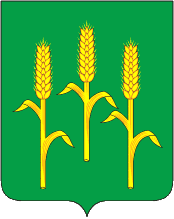 РАЙОННОЕ  СОБРАНИЕмуниципального района «Мещовский район» Калужской области Р Е Ш Е Н И Е  08 июня 2017 года                                                                                        № 133 О  выполнении муниципальной  программы   «Развитие физической культуры и спорта  МР «Мещовский район» на 2014-2020 годы» в 2016 году  	Заслушав информацию начальника отдела физкультуры спорта и молодёжной политики  муниципального района «Мещовский район» Ретуевой Е.А. о выполнении муниципальной программы «Развитие физической культуры и спорта МР «Мещовский район» на 2014-2020 годы» о работе в 2016 году, руководствуясь ст. 27 Устава муниципального района «Мещовский район», Районное Собрание  РЕШИЛО:	 1. Принять к сведению информацию администрации муниципального района «Мещовский район» о выполнении муниципальной программы «Развитие физической культуры и спорта МР «Мещовский район»  в 2016 году.   	2. Рекомендовать главам администраций сельских и городского поселений района активизировать участие команд от поселений в спортивно-массовых мероприятиях, проводимых на уровне района и области.  	3. Контроль за работой администрации муниципального района «Мещовский район» о выполнении муниципальной программы «Развитие физической культуры и спорта МР «Мещовский район» на 2014-2020 годы возложить на постоянную депутатскую комиссию по социальной политике Районного Собрания (Иванов Н.В.). 	4.  Настоящее решение вступает в силу с момента его принятия и подлежит размещению на официальном электронном сайте администрации МР «Мещовский район».   Заместитель председателя РайонногоСобрания МР «Мещовский район»                                                      Е.Н.ФилоновИнформация      о выполнении муниципальной программы «Развитие физической культуры и спорта МР «Мещовский район» в 2016 году  Государственная политика в области физической культуры и спорта в Мещовском районе  осуществляется в соответствии с действующими федеральными, региональными и муниципальными нормативными актами. Отделом физкультуры, спорта и молодёжной политике  реализуется     муниципальная программа   «Развитие физической культуры и спорта в МР «Мещовский район» на 2014 – 2020 годы», в которую в марте 2017 года Постановлением администрации МР «Мещовский район» были внесены изменения в части финансирования и с учётом реализации ВФСК ГТО на территории Мещовского района.         В этой связи администрацией МР «Мещовский район» особое внимание уделяется  повышению эффективности управления сферой физической культуры и спорта, что означает наиболее рациональное использование имеющихся возможностей и затрачиваемых усилий для решения данных задач.            Одной из важных  и актуальных задач  администрации МР «Мещовский район» является обеспечение условий для развития массовой физической культуры и спорта в муниципальном районе «Мещовский район».          Здоровый образ жизни будущего поколения - это одна из самых актуальных проблем на сегодняшний день. Каждая страна ждет будущего от своего нового поколения, которое будет здоровым, способным работать, защищать Родину, жить в соответствии с требованиями общества и своей индивидуальностью. А это значит, что главное внимание должно быть направлено на детей, подростков, молодежь, то есть именно на тот возраст, когда человек начинает делать выбор, что ему интересно и более доступно, а значит, занятия физической культурой и спортом должны стать доступными и интересными каждому.        Таким образом, физическая культура и спорт являются одним из видов  деятельности, направленной на физическое совершенствование как населения в целом, так и каждого отдельного гражданина, деятельности, оказывающей оздоровительное, воспитательное, политическое и социально-экономическое воздействие на общественное развитие населения района,  массовая физическая культура и спорт находится в компетенции  органов местного самоуправления.          На сегодняшний день в МР «Мещовский район» разработана система управления физической культурой и спортом, в которой задействованы местные органы власти. Отрабатываются принципы взаимодействия с общественными и образовательными организациями.            Для Мещовского района сфера физической культуры и массового спорта представляет особый интерес, поскольку  именно они в значительной мере обеспечивают физическое здоровье всего населения. Руководство Мещовского района стремится к тому, чтобы жители сохраняли свое здоровье, работоспособность, общественную и политическую активность. Поэтому муниципальную политику в области физической культуры и спорта мы рассматриваем как важную и актуальную задачу.       Регулирование вопросов развития физической культуры и спорта в МР «Мещовский район» осуществляет отдел физкультуры, спорта и молодёжной политики администрации МР «Мещовский район»,  который совместно с отделом  образования, органами здравоохранения и средствами массовой информации организуют и координируют деятельность, коллективов физической культуры,  муниципальных физкультурно-оздоровительных, спортивно-технических сооружений.   На территории муниципального района «Мещовский район» осуществляют свою деятельность 10 образовательных учреждений: -  5 средних   и 4 основных школы,   1 начальная школа, 1 дошкольное учреждение и одно специализированное общеобразовательное учебное заведение «Мещовская специальная (коррекционная) общеобразовательная школа-интернат III-IV вида», в которой обучаются в основном дети с нарушениями зрения. В перечисленных учебных заведениях работают 17 преподавателей по физической культуре и спорту. Почти все образовательные учреждения имеют спортивные залы и спортивные площадки для занятий физкультурой и спортом.В г.Мещовске располагается филиал ГБОУ СПО КО «Кировский индустриально-педагогический колледж» им. А.П. Чурилина, который уже на протяжении многих лет готовит специалистов – учителей физической культуры для общеобразовательных школ. Практически все учителя физкультуры общеобразовательных учреждений являются выпускниками Мещовского педагогического колледжа. В колледже работают 2 преподавателя физкультуры. Студенты колледжа проходят учебную практику в школах района и области, оказывают постоянную помощь в организации и судействе спортивных соревнований.           Для жителей созданы условия для занятий физической культурой и спортом. В настоящее время в районе функционируют 34 спортивных сооружения:  13 спортивных залов, 14 плоскостных сооружений (спортивных площадок), 2 тира, 3 лыжных базы, 2 тренажёрных зала. В зимнее время в городе Мещовске и в каждом поселении функционируют оборудованные катки и лыжные трассы, а также снежные горки.           Однако на фоне повышения интереса жителей нашего города и района к занятиям физической культурой и спортом, актуальным становится вопрос реконструкции имеющихся сооружений, оснащения их современным спортивным инвентарем и оборудованием, строительство новых игровых площадок для детей, спортивных площадок во дворах. Так в 2016 году проведён капитальный ремонт спортивного зала в Серпейской средней общеобразовательной школе за счёт средств местного, областного и федерального бюджетов. Городским поселением «Город Мещовск» приобретено оборудование для установки спортивной площадки. К летнему сезону площадка будет смонтирована.В состав муниципального района «Мещовский район» входят пять поселений ГП «Город Мещовск»,  СП «Железнодорожная станция Кудринская», СП «Село Серпейск», СП «Село Гаврики», СП «Поселок Молодежный».    Ежегодно,  с февраля по май, администрацией МР «Мещовский район» проводятся «Сельские игры» с участием спортивных команд всех поселений – городского и сельских. В программе сельских игр спортивные состязания по 8 спортивным дисциплинам.             Работа районной администрации по  вовлечению в  занятия физической культурой и спортом как можно более широкие слои населения включает в себя организационную деятельность по проведению массовых соревнований, физкультурно-спортивных и физкультурно-оздоровительных мероприятий, спортивных праздников. В их числе -  организация и проведение в учреждениях образования внеурочных занятий, в том числе спортивных соревнований и праздников и создание условий для занятий физической культурой и спортом по месту жительства, а так же увеличение количества спортивных объектов.         Практикуется увеличение числа общедоступных одноступенчатых (без предварительного отбора) соревнований по массовым видам спорта для всех возрастных групп населения (в трудовых коллективах, по месту жительства и отдыха, в учреждениях образования). Так, пользуются большой популярностью шахматно-шашечные турниры, теннис, волейбол. Эти спортивные дисциплины всегда включены в программу спортивных мероприятий, которые приурочены к календарным и памятным датам. Отделом физкультуры, спорта и молодёжной политики администрации МР «Мещовский район» организуются и проводятся все спортивные и спортивно-массовые мероприятия, организуемые и рекомендованные к проведению министерством спорта.          Проведение массовых соревнований не является самоцелью. Их главная задача вовлекать в спортивную соревновательную деятельность детей, подростков, молодежь Организация  спортивной  и физкультурно-массовой  работы осуществляется на уроках и за рамками учебного процесса. Школьники района  принимают участие  в областных, районных соревнованиях  легкоатлетические эстафеты, «Лыжня России», «Кросс наций», «Мама, папа, я – спортивная семья» и  других  физкультурно-оздоровительных мероприятиях.  Традиционно учащиеся школ Мещовского района принимают участие в  ежегодных спартакиадах обучающихся образовательных учреждений Калужской области. Соревнованиях по самым различным видам спорта (теннис, футбол, волейбол, баскетбол, полиатлон, дзюдо, самбо,  военизированный кросс, лёгкая атлетика  и др.) в «Президентских состязаниях», «Президентских играх», соревнованиях «Кросс наций», «Лыжня России». Активно участвуют в спортивных акциях, проводимых совместно с  отделом физкультуры, спорта и молодежной политики  (туристический слёт, «военно-спортивная игра «Зарница»,  волонтёрский космический забег,  велопарад и другие), участвуют в спортивно-массовых мероприятиях (Неделя здоровья, Всероссийский день ходьбы, Всемирный день без автомобиля, День дворового спорта).  В 2016 году в Мещовском районе  проведено 240 спортивных, спортивно-массовых и физкультурно-оздоровительных мероприятий, в которых приняли участие более 3 тысяч человек. Большая заслуга в подготовке учеников к областным соревнованиям принадлежит преподавателям и учителям физкультуры, в частности - учителю МКОУ «Домашовская средняя общеобразовательная школа» Милюкову А.А.Внеклассная спортивно-массовая работа в школе не может стать полноценной, если не будет сопровождаться системой организации занятий спортивных секций. Спортивные секции создаются для учащихся, желающих регулярно заниматься тем или иным видом спорта. При создании спортивной секции, прежде всего, учитываются условия, позволяющие обеспечить их успешную работу – наличие спортивной базы, специализации тех лиц, которые могут проводить занятия. В каждой спортивной секции учащиеся распределяются по возрастным группам: младшая, средняя, старшая. Занятия в секциях проводятся 2 – 3 раза в неделю.  В 2016 году в школах района организована работа в 27 (АППГ – 22) секциях,  которые посещают 398 (АППГ -310) человек. 290 школьников посещают школьные секции, 108 школьников – секции на базе ФОКа. Таким образом, около 50% школьников кроме уроков физической культуры, занимаются ещё и в спортивных секциях. В школах района 8 учащихся имеют спортивные разряды – 7 юношеских и 1 взрослый.         В сфере физической культуры и спорта работает 23 человека, в том числе в дошкольных образовательных учреждениях – 1, учителя общеобразовательных школ – 13, преподаватели в образовательных учреждениях среднего специального и профессионального образования – 2, инструкторы (ФОК) – 6.  	МКУ «Центр развития физкультуры и спорта «Олимп» муниципального района «Мещовский район» предоставляет свои услуги населению.  В ФОКе функционируют спортивные секции для детей от 6 лет (оздоровительная гимнастика, мини-футбол, дзюдо, волейбол, настольный теннис, баскетбол, лыжная подготовка) и группы оздоровительной физкультуры для всего населения района (атлетическая гимнастика, волейбол, пилатес, оздоровительная гимнастика, футбол). В настоящее время ФОК ежедневно посещают около 180 человек - детей, подростков и лиц старшего возраста. Занятия проводятся специалистами МКУ «Центр развития физкультуры и спорта «Олимп» муниципального района «Мещовский район» с 14:00 до 22:00, это позволяет охватить широкий круг населения, начиная от школьников, которые могут прийти заниматься сразу после школьных занятий и, заканчивая работниками различных форм организаций, которые могут после рабочего дня посвятить свое свободное время занятиям физкультурой в ФОКе. В распоряжении ФОКа имеется автобус для доставки спортсменов к местам проведении соревнований и подвоза школьников, обучающихся в сельских образовательных организациях для занятий в спортивных секциях. Подвоз школьников осуществляется из 4 населённых пунктов Мещовского района: д. Алешино, с. Покров, с. Серпейск, ст. Кудринская 6 раз в неделю. Общее количество школьников, доставляемых для занятий в ФОК -  до 30  человек ежедневно. Информация о работе Учреждения, расписании работы секций, предстоящих и прошедших соревнованиях и мероприятиях представляется в СМИ: газета «Восход» и на сайте Учреждения http://www.fok-meshovsk.ru/.           На базе ФОКа проводятся различные спортивно-массовые мероприятия, в том числе и  областного и Всероссийского уровня. В феврале 2017 года у нас проходил финал Всероссийских юношеских соревнований по стритболу.           Хочется обратить внимание, что некоторые граждане и даже целые организации регулярно посещают плавательный бассейн, который находится в г. Сухиничи.           В районе культивируется более 20 видов спорта. Наиболее массовыми являются футбол, хоккей, баскетбол, волейбол, лыжные гонки, легкая атлетика, перетягивание каната, настольный теннис, фитнес-аэробика, плавание шашки, шахматы, и т.д. Особых успехов достигли Мещовские спортсмены в таких видах спорта как бокс, дзюдо и самбо, став победителями и призёрами Всероссийских соревнований и турниров. Активно развиваются и становятся популярными такие виды спорта как: бодибилдинг, лапта, городошный спорт, пауэрлифтинг, скандинавская ходьба. Численность занимающихся физкультурой и спортом составляет около 5 тыс. человек (39%).            В целях организации досуга, профилактики и предупреждения правонарушений среди детей и подростков руководством района совместно с руководителями предприятий и учреждений уделяется особое внимание занятости детей и подростков в летние и зимние каникулы. В работе по месту жительства особое внимание уделяется детям из неблагополучных семей и, состоящих на учете в комиссии по делам несовершеннолетних (КДН). Педагоги стараются заинтересовать детей «группы риска» и приобщить их к регулярным занятиям спортом.              На территории Мещовского района, во всех образовательных организациях в 2016 году активно велась работа по внедрению Всероссийского физкультурно-оздоровительного комплекса ГТО. Постановлениями главы администрации МР «Мещовский район» определены объекты для проведения тестирования граждан по выполнению испытаний ВФСК ГТО, утверждён состав судейской коллегии по приёму различных видов испытаний,  выделены финансовые средства для подготовки и проведения испытаний, утверждён и реализуется план мероприятий, проводятся муниципальные фестивали и декады ГТО. В сентябре начала работу муниципальная комиссия по внедрению ВФСК ГТО для координации центров тестирования населения. В 2016 на сайте «ГТО.РУ» было зарегистрировано 334 человека. По результатам прохождения испытаний мы имеем 13 золотых значков ГТО,  8 серебряных и один - бронзовый.            Важным аспектом в физкультурной и спортивной работе является информационное и пропагандистское обеспечение. Основополагающая цель пропаганды - создание в обществе приоритетов здорового образа жизни, ограничение и ликвидация девиантных форм поведения (наркомании и алкоголизма), повышение интереса к занятиям физической культурой и спортом, настойчивое формирование в массовом сознании понимания жизненной необходимости этих занятий. Спортивная и физкультурно-массовая жизнь Мещовского района широко и активно освящается на страницах районной газеты «Восход». Сотрудники районной газеты входят в состав оргкомитета многих спортивно-массовых мероприятий, проводимых на территории района. Помимо этого, в социальных сетях постоянно размещается и обновляется информация о проведении спортивных мероприятий, что также способствует информированию населения о спортивной жизни района.          Регулирование развития физической культуры и спорта в МР «Мещовский район» осуществляется по следующим направлениям:          - финансирование мероприятий в области физической культуры и спорта,          - содержание физкультурно-оздоровительных, спортивных сооружений, находящихся в собственности муниципального образования,        - создание условий для развития физической культуры и спорта в сельской местности. В соответствии с Федеральным законом «Об общественных объединениях» отдел физкультуры и спорта администрации МР «Мещовский район», а так же МКУ «Центр развития физкультуры и спорта «Олимп» ведёт работу со следующими общественными организациями-федерациями:- Региональная общественная организация "Калужская областная федерация дзюдо" Президент: Кутьин Владимир Георгиевич;- Калужская региональная общественная организация «Федерация самбо»;- Региональное отделение РФБ в Калужской области. Президент: Воронцов Валерий Михайлович.         Спортсмены Мещовского района являются участниками и призёрами Всероссийских соревнований и турниров по боксу, самбо, дзюдо. 3 человека имеют взрослые и   юношеские спортивные разряды по  дзюдо, 14 человек имеют взрослые и юношеский спортивные разряды по самбо, 2 человека имеют спортивные разряды по боксу.Три года подряд Мещовск принимает у себя Чемпионат Калужской области по баскетболу среди спортивных команд муниципальных образований. Традиционно организовываются различные мероприятия, приуроченные Дню Победы в ВОВ и всероссийскому дню физкультурника. Соревнования по самбо и дзюдо вышли на более высокий уровень. Теперь к нам едут померяться силами и борцы Калужской области. Традиционным стал турнир по самбо среди юношей в честь воеводы Б. Беклемищева.                Также спортсмены Калужской области приезжали к нам на соревнования по мини-футболу, по волейболу среди участников филиала ОАО «Газпром-газораспределения Калуга» в г. Козельске, на троеборье среди судебных приставов.                 В 2016 году выпускник Мещовской средней школы Топчин И. по направлению министерства спорта Калужской области был направлен на учёбу в Смоленскую государственную академию физической культуры, спорта и туризма по профилю подготовки: спортивная тренировка «Бокс».         На хорошем уровне ведется спортивная работа в трудовых коллективах города и района. Наиболее активными являются служба судебных приставов, отделение полиции,  работники районной, городской и сельских администраций.        С большим энтузиазмом было воспринято проведение областной спартакиады органов местного самоуправления, в которой команда Мещовского муниципального района показала не самые плохие результаты и заняла 15 место.         В последние годы активизировали работу по оздоровлению своих работников  учреждение  здравоохранения, образования,  что позволило дополнительно привлечь к занятиям физической культурой взрослое население Мещовского района.              Вновь проводятся популярные соревнования по шашкам, шахматам, военно-спортивная игра «Зарница». Поддерживаются такие  формы физкультурно-оздоровительной и спортивной работы, как  спортивные праздники «Папа, мама, я - спортивная семья», «Веселые старты», «Дни здоровья», военно-спортивные эстафеты, конкурсы, «Спортивно-оздоровительный часы», спортивно-массовые игры, занятия физкультурой и спортом в летних оздоровительных лагерях, спортивные праздники. В образовательных учреждениях в учебные программы введены занятия по обучению игре в шахматы. В Мещовской средней общеобразовательной школе в феврале-марте состоялся большой шашечный турнир с участием школьников 1-11 классов.      Большое внимание в районе уделяется физическому воспитанию в дошкольных образовательных учреждениях. Воспитанники дошкольных образовательных учреждений постоянно участвуют в  стартах «Лыжня России», «Кросс наций», в культурно-спортивных праздниках, таких как: «Мама, папа, я – Здоровая семья!», сдаче норм ГТО и другие.              Таким образом, на фоне повышения интереса жителей нашего города и района к занятиям физической культуры, и спортом, актуальным становится вопрос реконструкции имеющихся сооружений, оснащения их современным спортивным инвентарем и оборудованием, строительство новых игровых площадок для детей, спортивных площадок во дворах, тренажерных залов и комплектованием их подготовленными кадрами.                       Исходя и всего вышесказанного, администрация МР «Мещовский район» в перспективах развития физкультуры и спорта среди населения, в особенности среди молодёжи видит следующие направления:       - активное осуществление через средства массовой информации и социальные сети пропаганду здорового образа жизни, активного занятия спортом и физической культурой;- публикация материалов о спортсменах района, достигших высоких спортивных результатов;       - формирование потребности в сохранении  и  укреплении  здоровья  и  необходимости  ведения здорового образа жизни;         - увеличение строительства новых и реконструкция уже имеющихся физкультурно-оздоровительных и спортивных объектов в Мещовском районе;     - осуществление муниципального заказа на покупку спортивного инвентаря для уже имеющихся сооружений, либо привлечение различных спонсоров;  - осуществление ремонта дворовых спортивных площадок;  - организация подготовки и переподготовки специалистов по физической культуре;  - реализация программ по борьбе с вредными привычками (курение, алкоголь, наркотики); 	    - создание условий для занятий физической культурой и спортом особенно молодёжи;     - организация мероприятий по развитию не только физического, но и духовного здоровья личности;  - создание условий для развития различных видов спорта, в том числе тех, которых пока нет в городе, либо они слабо развиты; - ведение ежегодного мониторинга физического развития среди молодежи и не только; - разработка и внедрение новых форм организации занятий с различными категориями населения;- концентрация особого внимания на моральное развитие лиц детского возраста в направлении здорового образа жизни.         Для эффективности муниципальной политики в сфере физической культуры и спорта, необходимо учитывать все интересы и потребности населения, в особенности молодёжи.  Можно сказать, что своевременно принятые меры и правильно продуманная политика в сфере физической культуры и спорта – надежнейшее вложение в будущее Мещовского  района.